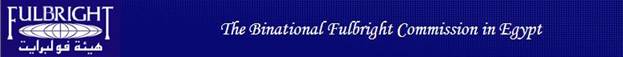 HUBERT H. HUMPHREY FELLOWSHIP PROGRAMPROGRAM GOAL:  Provides mid-career professionals from Egypt and other countries with an opportunity to enhance their professional capabilities through participation in specialized, 10-month, non-degree programs developed specifically for small clusters of fellows at selected U.S. universities.  To accomplish its objectives, programs include combinations of course work, independent projects, internships, consultations with U.S. faculty or experts, field trips, and special seminars.  Under the guidance of a designated faculty advisor or “coordinator,” fellows plan programs that best suit their individual career development needs.ELIGIBILITY CRITERIA:Egyptian citizenship; holders of U.S. green cards and/or passports are ineligible.Bachelor’s degree in an appropriate field of study.Mid-career professionals in management leadership positions with potential for professional advancement.Candidates should be policy rather than research or technically oriented, with at least five years of substantial and progressive professional experience.Qualified women are encouraged to apply.Minimum Institutional TOEFL score of 525 from AMIDEAST Egypt or any of the below ETS Authorized Distributors and/or ITP Testing CentersFor Long Term English candidates: A minimum valid Local TOEFL score of 450 from AMIDEAST Egypt or any of the ETS Authorized Distributors and/or ITP Testing CentersELIGIBLE FIELDS (Applicants from Egypt can only apply in one of the following fields): Communications/journalism; economic development; finance and banking; higher education administration; human resource management; law and human rights; natural resources management/ environmental policy/ climate change; public health policy and management; public policy analysis and public administration; substance abuse education, treatment and prevention; urban and regional planningGRANT BENEFITS:International and domestic travelStipendSettling-in allowanceBooks allowanceTuition and fees when applicableProfessional development allowanceAY2016-2017 PROGRAM:April 21, 2015:	Program announcementApplication:	Visit https://apply.embark.com/student/humphrey/fellowship/Guidelines:	Visit www.fulbright-egypt.orgJuly 13, 2015:	Deadline for submission of hard copies of the online application and supporting documentsIn-House Information Sessions: May 11 and June 1 and 15 from 12:00PM-2:00PMAttendance is by prior registration only.  To register please contact InfosessionHHH@bfce.eun.egFor additional information please contact domar@bfce.eun.eg or visit www.fulbright-egypt.org.CenterDesignated GovernoratesAmerican Canadian Center Menoufia , Kafr El Sheikh, Qalubiya, and Gharbia.Beni Suef UniversityBeni SuefMansoura UniversityDakahlia Nile AcademyMansoura and DamiettaMASRYASohag, Assiut, New Valley, Qena, Luxor, & Aswan.